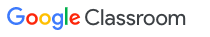 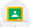 **Please choose a facilitator, note-taker & time-keeper for this activity.Artifact:  Google Classroom Choose a grade level google classroom from the demo student accounts below and sign in (your whole group should look at the same grade) (2 min)Google Classroom Analysis:Observations (3 min):What do you notice? Use only descriptive words. Withhold judgment and analysis Analysis (8 min)Consider the following questions, keeping in mind the varied distance learning contexts from which our diverse students are approaching their work: What are the entry points for different types of learners & different contexts? Examples of Types of Learners: Visual Learners, Auditory Learners, English Language Learners, students with executive functioning challenges, students with specific academic challenges (reading, writing, math)Examples of different contexts: Levels of adult support/supervision, What are the challenges or barriers for different types of learners & different contexts?Next Steps (6 mins)Given the barriers/entry points we identified, what strategies can we use with students when we do our individualized check-in’s with them?FacilitatorNotetakerTime KeeperOther ParticipantsEssential Questions: What is distance learning like from a student perspective? What are the entry points and barriers for students on Google Classroom?Log-in information:6th grade -- 7th grade -- 8th grade -- Entry Points:Barriers: